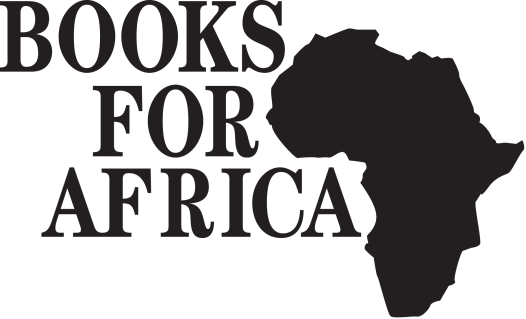 Book Order FormThank you for your interest in a container of books from Books For Africa.  Please read the items below before completing the form that follows:Selection Amount: 20 pallets fit in one 40-foot container.  You may order full pallets (eg. 1 pallet of Secondary Math) or ½ pallets (eg. ½ pallet post-secondary leisure reading). There are about 1,000 books on one pallet. Categories listed as “limited quantity” mean that only ½ pallet is available per shipment.Book Categories:  Books are organized by category and age level (based U.S. grade level teaching standards).    “Leisure reading” books refer to picture books for young readers or novels for older readers. Ask the BFA office if you need more information about a certain category.  Please note: BFA does not inventory books by title.Post Secondary Books: 40-foot containers holding more than 5 pallets of post-secondary level books are subject to a $2,000 post-secondary surcharge. Extra Items: Please note that some items listed on the final page of the order form cost money (computers, new encyclopedia sets, etc.). West Core Law Libraries and e-reader programs are available by application only.  Inquire with the BFA office staff for more information.  Warehouse inventory: Books For Africa reserves the right to make modest adjustments to your order based on warehouse inventory and availability. We will inform you of any significant changes or shortages at the time of packing. Labeling: If you require any specific labeling to help distinguish pallets for different container recipients, etc., please communicate those needs on this form. Consignee Information:  Please include the recipient information exactly as it should appear on the official shipping documents for the container.  Consignee Responsibility: The African consignee must provide appropriate documents, pay customs and clearance fees, and work to clear the container shipment from port immediately upon its arrival. We recommend hiring a customs agent to assist. If the shipment is not cleared through customs within 30 days of arrival, Books For Africa reserves the right to re-consign the container to another party, or to release the shipment to the freight line and port authority. Book Order FormPlease list the consignee information as it should appear on the shipping documents.Organization name of recipient:_________________________________________________Contact person:______________________ Mailing Address:__________________________Physical Address:______________________________________________________________City: _________________________________  Country:_______________________________Phone number: _______________________  Alt. phone number: ______________________Destination port: _______________________ Recipient email: ________________________PRIMARY JUNIOR (Grades 1–4)Category						Check if wanted	How many pallets?PRIMARY SENIOR (Grades 5–8)Category						Check if wanted	How many pallets?SECONDARY (Grades 9–12)Category						Check if wanted	How many pallets?POST-SECONDARY Note: there is a $2,000 surcharge for shipments that contain more than five (5) pallets of post-secondary books.Category			Check if wanted	How many pallets?OTHER ITEMS Note: these items are NOT packed by pallet, but by quantity/set. Note the items that require payment.*NOTE: refurbished computers are not allowed in Uganda.  Ask BFA office staff about alternative options. Leisure reading— picture books, fiction/story booksEnglish reading skills—textbooks filled with stories, each story is followed by comprehension questions & vocabulary words Math (limited quantity)Health (limited quantity)Total number of Primary Junior pallets wantedTotal number of Primary Junior pallets wantedLeisure reading—picture books, fiction /story booksEnglish reading skills—textbooks filled with stories, each story is followed by comprehension questions & vocabulary wordsSocial studies (limited quantity)Science MathHealth (limited quantity)Total number of Primary Senior pallets wantedTotal number of Primary Senior pallets wantedNovels and leisure reading Social studies (limited quantity)Science (limited quantity)MathEnglish literature—important selections of famous world literature followed by comprehension questions, vocabularyHealth (limited quantity)Sports/vocational/hobbies (limited quantity) Total number of Secondary pallets wantedTotal number of Secondary pallets wantedNovels and fiction books General library books (non-fiction, research & general reference books for a library setting)Business and economics (limited quantity)Computer scienceMedical and health  Science and engineering (limited quantity)Education theory (limited quantity)MathSocial science and history English communicationsArts and humanities Law (limited quantity)Total number of Post-Secondary pallets wantedTotal number of Post-Secondary pallets wantedCategoryCost per setCheck ifwantedQuantityDictionaries & Reference Books freeReligion (Bibles, hymnals, scholarly religious texts)freeNew Merck Medical Manuals: Home Health Manual, 9th Edition Professional, Merck IndexfreeSchool supplies (dependent on supply)freeNew Edition West Core Law Library – (Over over 300 titles (some multiple volumes); contact office for application.$2,000New Map Library- 6 laminated National Geographic maps: Africa Classic, The Universe, World Classic, World Physical, Political World, Anniversary Edition (approximate size 40 x 50 inches)$125New Edition Agriculture Library-one box  (Ask BFA for title list/more information) $500New 2008 Compton’s by Britannica Student Edition  & 2011 world atlas $200New 2012 Britannica Children’s Encyclopedia & 2011 world atlas $200New Children’s Science Encyclopedia  $100Solar powered book light w/battery and charger *cannot be shipped to: Kenya, Liberia, Tanzania, Uganda$20Desktop Pentium 4 ComputerDesktop Pentium 4 Computer System, 17 inch LCD monitor: 2.8+ Ghz processor, 1 GB RAM, 80+ hard drive $175Laptop Pentium 4 ComputerLaptop Pentium 4 Computer System:1.8+  Ghz processor, 1 GB RAM, 80+ GB hard drive $250E-Reader Program via Worldreader (approx. 6,500USD for a 50 e-reader program—geared toward a school or library setting).  Ask BFA for more details about this opportunity to include e-books & e-readers in your container! 